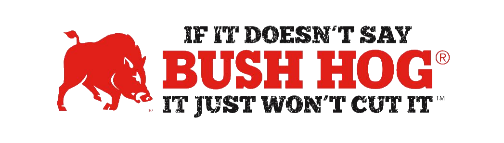 Oklahoma Statewide Contract  Contract No. SW0196Expiration Date March 13, 2028Contract DetailsContract Name	Agriculture, Trees, and Brush Maintenance Equipment, Attachments,	Accessories, Parts, and ServicesContract Number	SW0196Contract Type	StatewideContract Held by		Bush Hog LLCMultiple Award		YesPO Submission		Bush Hog and Dealers Registered with the Office of Management &Enterprise ServiceCoverage Area		State of OklahomaProducts	All ProductsFreight Terms	FOB Destination, Freight, Set-up and PDI quoted separatelyWarranty Terms		Standard Factory WarrantyPayment Terms		Net 45 daysTerm of Contract	Initial Term 1-Year, (4) 1-Year Extension OptionsFinancing			Only if made available by supporting dealersTrade-In			Only if made available by supporting dealersReturns			Only if made available by supporting dealersFor further assistance, contact your Territory Manager, Lance Wheeler, Mary Andrews, or Jill Sandidge.Lance WheelerBusiness Development ManagerLance.wheeler@bushhog.com469-745-3402Mary Andrews				Jill SandidgeContract Manager				Contract Administratormary@manufacturerssolutionsteam.com		jill@manufacturerssolutionsteam.com830-481-4818				615-680-4458